KINGDOM OF LAOS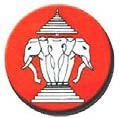 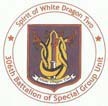 ROYAL LAO AIRBORNE / RAIDER DEPARTMENT 	ROYAL LAO SPECIAL OPERATIONS DEPARTMENT 	  ANDER SON S.C.We require the following information to complete your application to attend the Royal Lao Airborne Jump School. Please print clearly. Unless you specify otherwise, your certificates and orders will include the information you have listed below.   Name: 	            First                                                       Middle                                                   LastAddress:                                                    City                                         State:                                          Zip:SSN (Last 4 Digits)                                                 Cell Phone:                                 Home Phone:Email Address:                                                                                                             Date of Jump:  Branch of Service:                                                                 Rank:                                                            (Weight (Can Not Exceed 220 lbs.)   *For the table above, simply click where you need to input information and enter information as requested. CHECK ONE BY CLICKING IN BOX BELOW: I am not jump qualified and I need five (5) static line jumps. Cost is $650.00. This includes 5 static line               jumps, ground school training, all jump equipment and gear, and US Parachute Association Liability Insurance, (USPA Insurance is good for 90 days. After 90 days, you will have to repurchase USPA               Insurance, by the year, if you wish to maintain coverage).    I am jump qualified and only need one jump to earn the Royal Lao Airborne Wings. Cost is $250.00. This includes one (1) static line jump, ground school training, all jump equipment and gear, and US Parachute Association Liability Insurance, (USPA Insurance is good for 90 days. After 90 days, you will have to Repurchase USPA Insurance, by the year, if you wish to maintain coverage).     I am jump qualified and only need one jump to earn the Australian Jump Wings. Cost is $250.00. This includes one (1) static line jump, ground school training, all jump equipment and gear, and US Parachute Association Liability Insurance, (USPA Insurance is good for 90 days. After 90 days, you will have to repurchase USPA Insurance, by the year, if you wish to maintain coverage).    * NOTE*In order to enroll in Jump Training, you need to pay in advance or submit a $150.00 non-refundable deposit.  You may pay by PayPal – , or send a check to the below address. When you show up for Jump School, you will pay $100 per jump prior to making a jump - either by CASH or CREDIT CARD. Upon completion of your training, which will probably be late Sunday afternoon, there will be a Pinning Ceremony and you will receive your jump wings, a set of orders, a certificate in English and a certificate in Lao, a challenge coin, and a log book. Forward the completed form, by email or regular mail, to: C.  During Ground School, you will have to demonstrate a competency in speaking English      understanding English.  If you are unable to do so, you will not be permitted to  participate in the jump class nor jump.MG Amos Hykes 	 102 Green Arbor Lane 	 Greenville, SC  29615	 Email: ahykes2001@yahoo.comMEDICAL CONDITION FORM     The purpose of this form is to provide our Jump School medical personnel with information on any      existing medical conditions you may have or had and will not be shared with anyone else.                                                                                                                                DATE: ______________     NAME:  ________________________     _____________________________                                    Last                                                                  first     EMERGENCY CONTACT PERSON:  ________________________     ______________________                                                                                          Last                                                     first      ___________________________________     ____________________________________________                     Phone w/area code                                                       relationship     1.  Have you ever had a seizure?  Yes (  ) No (  ) If yes, in the past 10 years?  Yes (  )  No (  )     2.  Do you have any Allergies or had Allergic Reactions?  Yes (  )  No (  )  If yes, please list:		                 ______________________________________________________________________________	            ______________________________________________________________________________         ______________________________________________________________________________	    3.  Are you currently taking any medication(s)?  No (  ) Yes (  )  If yes, what medications & dosages?         ______________________________________________________________________________         ______________________________________________________________________________         ______________________________________________________________________________    4.  Have you had any “flu like” symptoms in the past 72 hours?  Yes (  )  No (  )HQ, RLA JUMP SCHOOL / RAIDER Department, RLA Special Operations Dept.                                                            2SUBJECT: Medical Condition Form for RLA Jump School, Southern Region    5.   Have you had any major surgeries or significant injuries?  No (  ) Yes (  ) If yes, please list:          _____________________________________________________________________________          _____________________________________________________________________________          _____________________________________________________________________________6.  FEMALES ONLY.  Have you been pregnant or delivered, or had a pregnancy terminated within     the past 180 days? Yes (  ) No (  )    7.  OTHER RELEVANT INFORMATION. Please share any medical information not covered in the          above questionnaire, but that you believe is pertinent to the training you are about to undertake:         ______________________________________________________________________________         ______________________________________________________________________________         ______________________________________________________________________________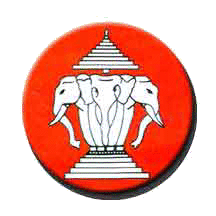 Kingdom of Laos
Royal Lao Airborne RLA Jump School / RAIDER DepartmentRoyal Lao Special Operations Department Anderson, South Carolina